GUMISIE – propozycje zabaw i zajęć w dniu 16.04.2021r.Temat tygodnia: „Powroty ptaków”.Ćwiczenia oddechowe ,,Ptasie piórka” – rozwijanie pojemności płuc.Zdmuchiwanie kolorowych piórek z dłoni.Podrzucanie piórek do góry i dmuchanie na nie, by jak najdłużej utrzymać się w powietrzu.Dzisiaj proponujemy poznanie szpaka- to ptak, którego możemy często spotkać szczególnie                   w naszych ogródkach i działkach. Zobacz jak on wygląda.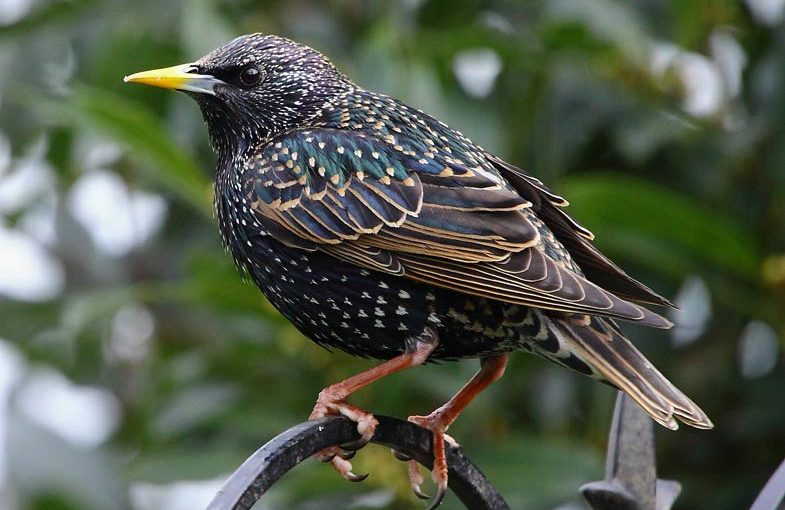     Pióra szpaka mienią się kolorami tęczy, z brązowymi kreskami. Szpaki są przedsiębiorcze, ciekawskie, towarzyskie. Wszystko robią szybko i zdecydowanie. W gniazdach mają zioła, które chronią je przed pasożytami. Śpiewając, wydobywają różne dźwięki. Każdy z nich ma swoją charakterystyczną pieśń. Zjadają dżdżownice, mrówki i różne robaki z ziemi, spod kamieni. Lubią też dojrzałe owoce, np. czereśnie.Zachęcam rodziców do przeczytania dziecku opowiadania „Szpaki”.    Obok domu Pawła rozciąga się duży ogród. Rosną w nim kwiaty i drzewa.do ogrodu często przylatują ptaki. Są wśród nich także szpaki. Każdegoroku Paweł obserwuje je. na podwórku rośnie wielka brzoza. Towłaśnie na niej szpaki mają swoją budkę lęgową. Kiedy wracają w marcuze swojej wędrówki z Europy Zachodniej, budka lęgowa już na nie czeka.Wyczyszczona z zeszłorocznych traw i patyczków jest gotowa, aby założyćw niej nowe gniazdo. Szpaki, które mieszkają w ogrodzie Pawła już wróciły.Kilka razy obleciały cały ogród, usiadły na każdym drzewie i sprawdzałyco się zmieniło. Zajrzały też do budki lęgowej. Chyba im się spodobała.Coraz częściej wchodzą do niej i przynoszą suche trawy, mech,drobne gałązki. Uwiją z tego wygodne gniazdko. Kiedy w gnieździe pojawiąsię jajka samica i samiec będą wysiadywać je na zmianę. po 14dniach wyklują się małe szpaki, które trzy tygodnie spędzą w gnieździe.W tym czasie ich rodzice ciężko pracują. Młode szpaki mają wielki apetyt.Rodzice karmią je owadami, dżdżownicami. Gdy dorosną wspólnie z rodzicami będą częstymi gośćmi w sadzie Pawła. Potrafią zjeść ogromne ilości wiśni, borówek, czereśni. Kiedy dojrzewają owoce, tata Pawła stawia w sadzie „stracha”. Ale szpaki chyba wiedzą, że to nic strasznego,a owoce są takie smaczne…Rozmowa na podstawie opowiadania.- Kto przylatuje do ogrodu Pawła?- Jakie ptaki obserwuje Paweł?- Gdzie szpaki mają swoją budkę lęgową?- W jaki sposób przygotowuje się budkę lęgową dla szpaków?- z czego szpaki wiją gniazdo?- Kto w rodzinie szpaków wysiaduje jajka?- po ilu dniach z jajek wykluwają się szpaki?- Ile czasu spędzają młode szpaki w gnieździe?- Co zjadają młode szpaki?- Jakie owoce lubią jeść szpaki?- W jaki sposób tata Pawła odstrasza ptaki?- Czy sposób taty na odstraszanie szpaków jest skuteczny?Posłuchaj głosu szpaka https://www.youtube.com/watch?v=cFRYe2RbT9s&t=2s&ab_channel=EwaTraczPogodne ćwiczenia W PODSKOKACH | RYTMIKA DLA DZIECIhttps://www.youtube.com/watch?v=cGOK6AcTLZE&t=67s&ab_channel=WPODSKOKACH„Wiosenne porządki” – zapraszamy do nauki na pamięć krótkiego wierszyka.Co robisz szpaczku? - pyta wiewiórka.Wyrzucam z budki trawę i piórka.Wyrzucam śmieci z zeszłego roku,chcę mieć na wiosnę czyściutki pokój.To mieszkanie szpaków.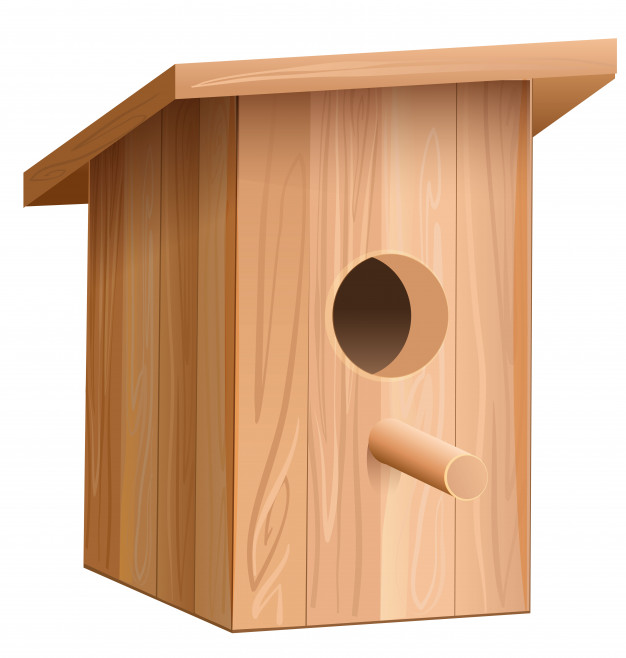 Obejrzyj film a dowiesz się więcej o szpakach.    https://www.youtube.com/watch?v=vShdcJ7TOsQ&ab_channel=LasyMiejskieWarszawaZnajdź różnice na obrazkach.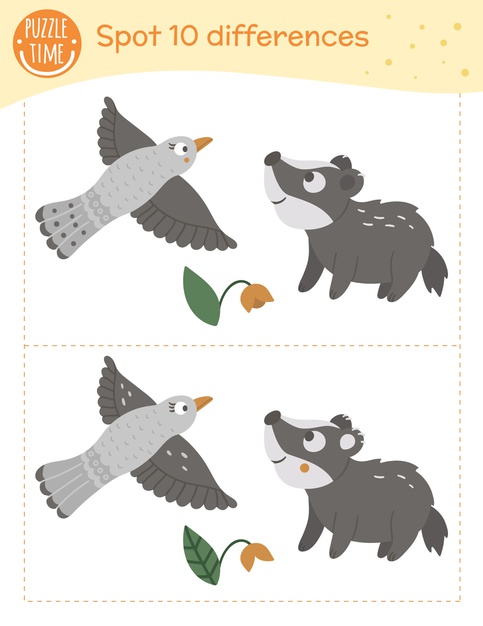 Propozycje wspólnej zabawyhttps://www.youtube.com/watch?v=30BVfTvlsrE&ab_channel=PIOSENKIDLADZIECIBZYKtvZabawy z muzyką https://www.youtube.com/watch?v=xm93WFJ7bNs&ab_channel=WYGIBASYTV-piosenkidladzieci Powiedz w jakim kolorze ptaki usiadły na gałęziach drzewa. Policz ptaki w każdym kolorze i powiedz ile ich jest.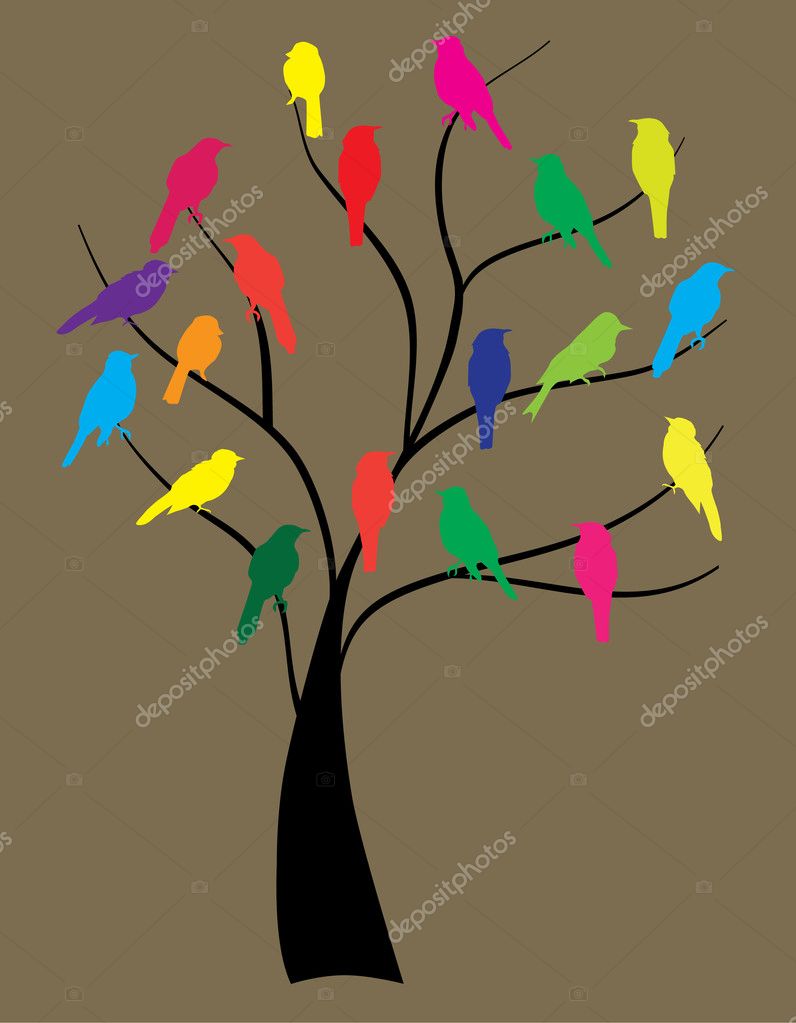  „ Kolorowe ptaki”- sudoku. Wytnij kwadraty z ptaszkami z dołu kartki i wklej je w odpowiednie miejsce.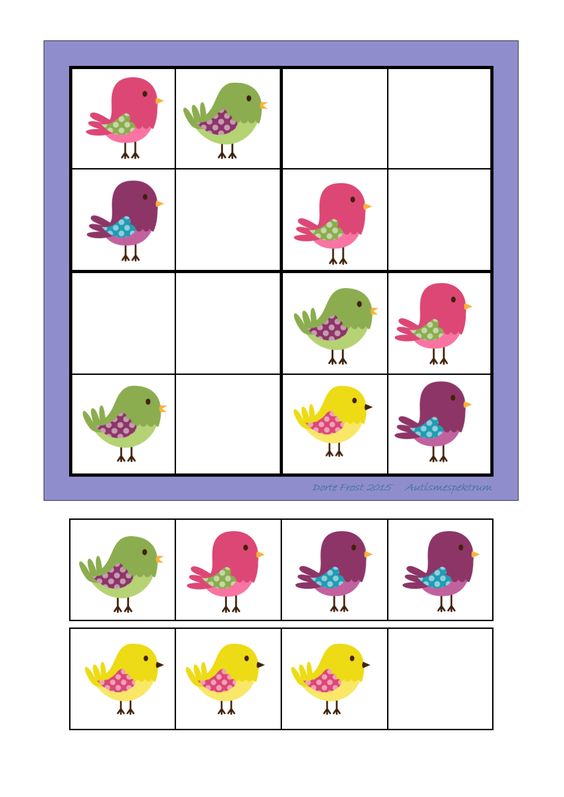 Dla chętnych:Szpaki- cudaki https://view.genial.ly/5e8637f4d5aa510e32a9cc6d/presentation-szpaki-cudaki-anna-olszykPokoloruj tyle kół, ile sylab słyszysz w nazwie każdego ptaka.Policz ptaki w każdym rzędzie i narysuj odpowiednią liczbę kresek w kwadratach obok.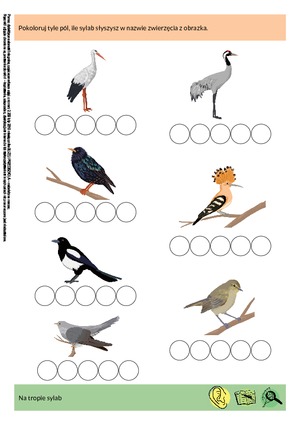 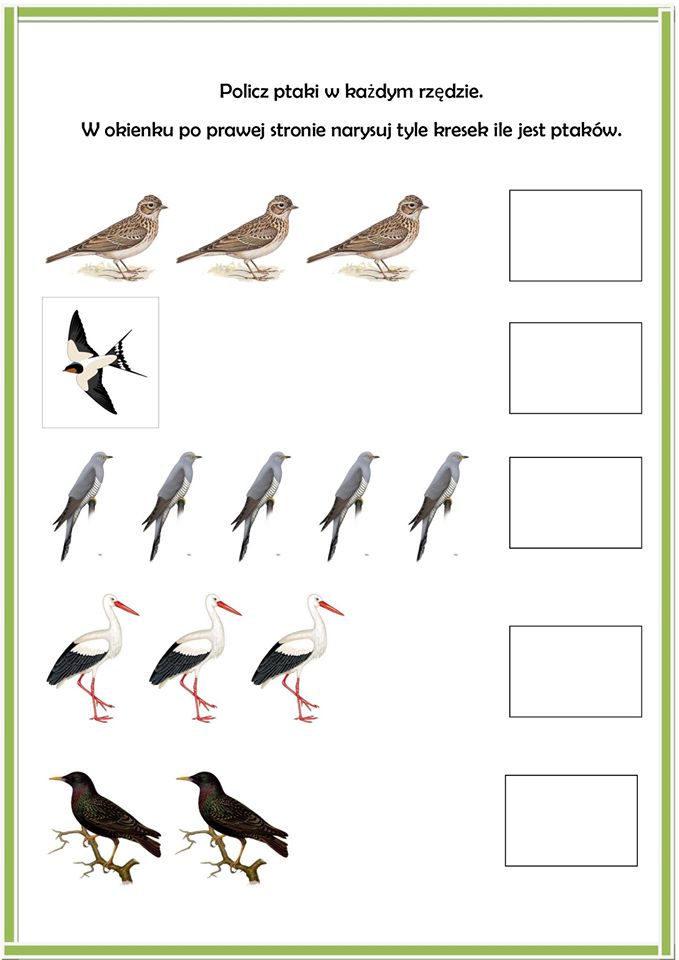                   Miłej zabawy!             Do zobaczenia w poniedziałek 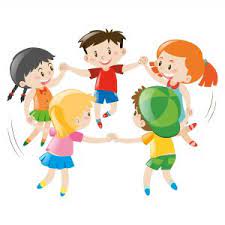 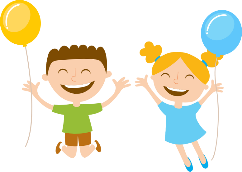 